О проведении вебинараВ соответствии с Приказом МОНиМП Краснодарского края № 142 от 12.03.2021г. ГБОУ ИРО в рамках реализации Регионального проекта «Мастерская управленческих команд как механизм развития управленческого потенциала региональной системы образования» проводит 11 января 2022 года информационный вебинар по теме «Школа управленческих команд - 2022».На вебинар приглашаются специалисты территориально-методических служб (Приложение 1), а также школьные управленческие и муниципальные управленческие команды- участники проекта в 2021 году (Приложение 2-3).Вебинар будет организован в онлайн – формате. Начало вебинара 1400.Ссылка для подключения: https://veb.iro23.ru/b/72a-cqn-unc-9rw  Программа Вебинара прилагается (Приложение 4).С целью эффективной организации работы вебинара сотрудникам ТМС, курирующим реализацию проекта, необходимо обеспечить подключение точки доступа (пункт проведения, базовая школа).Реализация проекта продолжается в 2022 году и к участию в Проекте приглашаются:управленческие команды образовательных организаций, включающие руководителя и заместителей руководителя, в малокомплектных образовательных организациях допустимо включать социального педагога и педагога психолога; муниципальные управленческие команды, включающие руководителей и заместителей руководителей муниципальных органов управления образования, в том числе ТМС. Численность состава команды должна составлять 4 человека.Квота участников на 2022 год - 123 управленческие команды краевой системы образования, в том числе 105 школьных управленческих команд и 18 муниципальных управленческих команд, в соответствии с Приложением № 5.Участники проекта 2021 года не могут участвовать повторно.Заявки новых команд на участие в проекте-2022 и уточненные списки координаторов проекта от муниципалитетов просим прислать до 17.01.2022г на электронную почту k.shkolnye@yandex.ru (Приложение 6-7). Просим по окончании вебинара в пункте проведения заполнить листы регистрации участников (Приложение 8). Анкета участника мероприятия заполняется индивидуально каждым участником (Приложение 9). Сканированные копии документов (лист регистрации и анкеты) выслать по адресу kuos@iro23.ru в течение 30 минут после окончания мероприятия.Ректор                                                                                                 Т.А. ГайдукСтепановская Галина Викторовна 8(929)827-70-37Приложение № 1к письму от___________№_____СПИСОКмуниципальных координаторов управленческих команд-участников проекта «Мастерская управленческих команд как механизм развития управленческого потенциала региональной системы образованияПриложение № 2к письму от___________№_____СПИСОКОбразовательных организаций участников проекта «Мастерская управленческих команд как механизм развития управленческого потенциала региональной системы образования» в 2021 годуПриложение № 3к письму от___________№_____СПИСОКмуниципалитетов - участников проекта «Мастерская управленческих команд как механизм развития управленческого потенциала региональной системы образования» в 2021 годуГород-курорт Анапа Город Горячий ключ Абинский р-н Апшеронский р-н Белоглинский р-н Белореченский р-н (1)Брюховецкий р-н (1)Выселковский р-н (1)Гулькевичский р-н (1)Кавказский р-н (1)Калининский р-н (1)Кореновский р-н (1)Крыловский р-н (1)Крымский р-н (1)Лабинский р-н (1)Мостовский р-н (1)Новопокровский р-н (1)Отрадненский р-н (1)Павловский р-н (1)Славянский р-н (1)Староминский р-н (1)Тбилисский р-н (1)Темрюкский р-н (1)Туапсинский р-н (1)Успенский р-н (1)Щербиновский р-н (1)Приложение № 4к письму от___________№_____ПрограммаИнформационного вебинара «Школа управленческих команд- 2022»Приложение № 5к письму от___________№_____Распределение квоты управленческих команд - участников регионального проекта «Мастерская управленческих команд как механизм развития управленческого потенциала региональной системы образования» на 2022 год* команда 2021 годаПриложение № 6к письму от___________№_____ЗАЯВКАшкольной управленческой команды МО _______________________________ на участие в региональном проекте «Мастерская управленческих команд как механизм развития управленческого потенциала региональной системы образования» в 2022 годуЗАЯВКАмуниципальной управленческой команды МО __________________________ на участие в региональном проекте «Мастерская управленческих команд как механизм развития управленческого потенциала региональной системы образования» в 2022 годуПриложение № 7к письму от___________№_____Координатор управленческих команд МО _________________________________________________________(название муниципалитета)Приложение № 8к письму от___________№_____Лист регистрации онлайн-участниковИнформационного вебинара 11.01.2022Муниципальное образование _________________________________________Приложение № 9к письму от___________№_____Анкетаучастника мероприятия, проводимого ГБОУ ИРО Краснодарского края Уважаемый коллега, нам, как организаторам, очень важно знать Ваше мнение о своей работе и данном мероприятии. Пожалуйста, заполните данную анкету не пропуская вопросов.1. Название мероприятия: информационный вебинар2. Дата проведения: 11.01.20223. Место проведения: г. Краснодар4. В целом Вы довольны участием в данном мероприятии?1. Да2. Скорее да3. Скорее нет4. Нет5. Какие цели Вы ставили перед собой в данном мероприятии? Реализовали ли Вы их?6.	Насколько полезным (в практическом, прикладном смысле) для Вашей непосредственной работы было данное мероприятие?Весьма полезным, полученные знания очень важны для моей работы.Достаточно полезным, полученные знания пригодятся для моей работы.Малополезным, полученные знания только косвенно касаются моей непосредственной работы.Совершенно бесполезным в моей непосредственной работе.7.	Оцените организацию мероприятия (деятельность организаторов, регистрация, информирование участников и т.д.):Отличная, хорошая организация мероприятияНормальная, удовлетворительная организацияНеудовлетворительная, плохая организация мероприятия8.	Оцените техническую обеспеченность мероприятия:ДостаточнаяНедостаточная9. Из какого источника Вы получили информацию о данном мероприятии?Рассылка (письмо) по электронной почтеПисьмо муниципального органа управления образованиемДругое (укажите)	Благодарим за сотрудничество! 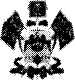 Министерство образования, науки и молодежной политики Краснодарского краяГосударственное бюджетноеобразовательное учреждениедополнительного профессионального образования«Институт развития образования» Краснодарского края(ГБОУ ИРО Краснодарского края)Россия, 350080, г. Краснодар,ул. Сормовская,167тел./ф.: (861) 232-85-78e-mail: post@iro23.ruИНН 2312062743от ____________ № _____________на № ____________от_____________№ п/пМуниципальное образованиеФИО координатораМуниципальное образованиеФИО координатораГород-курорт АнапаЯцюк Ангелина ЯрославовнаГород АрмавирМартынова Ольга Викторовна,Город-курорт ГеленджикЧернышкова Елена АлександровнаГород Горячий КлючОгурцова Татьяна НиколаевнаГород КраснодарСаркисян Оксана АлександровнаГород НовороссийскЛежнин Евгений АлександровичГород-курорт СочиЦерекидзе Виктория ГеоргиевнаАбинский р-нЕлефтериади Елена ВладимировнаАпшеронский р-нПапазян Сурен ЛевоновичБелоглинский р-нЦырульникова Ирина АлександровнаБелореченский р-нПотеряева Ольга ВикторовнаБрюховецкийКорсакова Ксения СергеевнаВыселковскийКостянова Татьяна НиколаевнаГулькевичскийКелейникова Елена ЮрьевнаДинской р-нПечёная Татьяна ВасильевнаЕйский р-нПаршина Наталья БорисовнаКавказский р-нЧибисова Марина АлексеевнаКалининский р-нДавиденко Елена ВячеславовнаКаневской р-нЛитвинова Лилия БорисовнаКореновскийСимоненко Лариса ИвановнаКрасноармейский р-нКругликова Елена ВладимировнаКрыловский р-нОганесян Стелла АртуровнаКрымскийПацюк Анна АнатольевнаКурганинский р-нКузьмина Наталия ВладимировнаКущевский р-нБалаш Сергей АлександровичЛабинский р-нШадрина Светлана ВладимировнаЛенинградский р-нЛяшенко Марина ВикторовнаМостовский р-нСкотарева Ольга НиколаевнаНовокубанскийКалиновская Мария ВячеславовнаНовопокровский р-нОлейникова Юлия ВладимировнаОтрадненский р-нКобрешвили Лаша ТамазиевичПавловский р-нВоронина Ольга Александровна Прим.-Ахтарский р-нВеревкина Виктория ВитальевнаСеверский р-нКустова Снежанна ЛеонидовнаСлавянский р-нПлесецкая Олеся ВасильевнаСтароминский р-нЖердева Ольга ВладимировнаТбилисский р-нПлавко Наталья ЕвгеньевнаТемрюкскийПолтарак Наталья АнатольевнаТимашевский р-нПристинская Татьяна ВладимировнаТихорецкий р-нПолякова Надежда СтепановнаТуапсинскийТурутина Елена СергеевнаУспенский р-нАбдулахова Марика АлексеевнаУсть-Лабинский р-нСевастьянова Светлана ВасильевнаЩербиновскийПрищепа Светлана ВячеславовнаТерриторияОбразовательная организацияГород-курорт АнапаМБОУ СОШ №2 им. В. Каширина МБОУ СОШ № 4 им. В.М. ЕвскинаГород АрмавирМАОУ СОШ №18 с УИОП МАОУ СОШ №25Город-курорт ГеленджикМБОУ СОШ № 2 им. Адмирала Ушакова МАОУ СОШ №6 им. Евдокии БершанскойГород Горячий ключМБОУ МО ГК «СОШ  №4»Город КраснодарМБОУ СОШ № 6 МАОУ СОШ № 11 МАОУ СОШ № 16, 16-Ф МАОУ СОШ № 17 МБОУ СОШ № 37 МБОУ СОШ № 39 МБОУ СОШ № № 41 МАОУ СОШ № 45 ф МАОУ СОШ №45 МБОУ СОШ № 46 МАОУ лицей № 48 МБОУ СОШ № 52 МАОУ СОШ № 62 МАОУ СОШ № 66 МБОУ СОШ № 70МАОУ СОШ  № 71 МБОУ гимназия№ 72 МБОУ СОШ № 74 МБОУ СОШ№ 78МБОУ СОШ № 80 МАОУ СОШ № 99 МБОУ СОШ № 100 МАОУ СОШ №101 МАОУ СОШ № 102 МАОУ СОШ № 104Город НовороссийскМБОУ гимназия №20 МАОУ СОШ №34Город-курорт СочиМОБУ СОШ № 11 имени Корнеева Г.И. МОБУ СОШ № 18 г. Сочи им. Героя Советского Союза Мачуленко А.САбинский МБОУ СОШ №15МБОУ СОШ №17Апшеронский МБОУСОШ № 4МБОУСОШ№18Белоглинский МБОУ СОШ № 11 имени Героя Советского Союза А.А. Булгакова Белоглинского района»Белореченский МБОУ СОШ 8МАОУ СОШ 29Брюховецкий МАОУ СОШ № 2 МБОУ СОШ № 20 Выселковский МБОУ СОШ№2 ст. ВыселкиМБОУСОШ№17 ст. Выселки-Гулькевичский МБОУ СОШ № 7 МБОУ СОШ №19 Динской МАОУ СОШ №35 МБОУ СОШ №34Ейский МБОУ СОШ № 15 МБОУ СОШ № 24 с. АлександровкаКавказский МБОУ ШООО № 43 МБОУ СОШ № 44 Калининский МБОУ-СОШ № 4 ст. СтаровеличковскойКаневской МБОУ СОШ № 43МБОУ ООШ № 19Кореновский МОБУ СОШ №18МОБУ СОШ №3Красноармейский МАОУ СОШ № 10МБОУ ООШ №32Крыловский МБОУ СОШ №2МБОУ СОШ №30Крымский МБОУ СОШ № 6 МБОУ СОШ № 41 ст.ВарениковскойКурганинский МАОУ СОШ № 12МАОУ СОШ № 5 Кущевский МАОУ СОШ №4 МАОУ СОШ №6 Лабинский МОБУ СОШ № 28ст.. ВознесенскойЛенинградский	МБОУ СОШ №1МБОУ НОШ № 40Мостовский МБОУ ООШ .№8 станицы БесленеевскойМБОУ СОШ № 29 поселка МостовскогоНовокубанский МОБУСОШ № 7 х.КироваМОБУСОШ № 14 х.МарьинскогоНовопокровский МБОУ СОШ №16МБОУ СОШ №20ОтрадненскийМБОУ СОШ № 11МБОУ ООШ № 17ПавловскийМБОУ СОШ 3Приморско-АхтарскийМБОУ СОШ 3МБОУ ООШ 8Северский МБОУ СОШ № 3 ст.КрепоснаяМБОУ гимназия станицы АзовскойСлавянский МАОУ СОШ № 12 г.Староминский МБОУ СОШ №5 Тбилисский МБОУ СОШ № 1Темрюкский МБОУ СОШ № 5Тимашевский МБОУ СОШ № 4 МБОУ СОШ  № 1Тихорецкий  МБОУ СОШ № 18 пос. ПарковогоМБОУ СОШ № 33 ст. АрхангельскойТуапсинский МБОУ СОШ № 6 Успенский МБОУ СОШ №6МБОУ СОШ №12Усть-Лабинский	МБОУ СОШ №24МБОУ СОШ №8Щербиновский МБОУ СОШ №7 с. Ейское УкреплениеМБОУ СОШ №5 станица ЩербиновскаяДата проведения:11 января 2022 г.Время проведения:1400 – 1500Ссылка для подключения:  https://veb.iro23.ru/b/72a-cqn-unc-9rwУчастники:специалисты территориально-методических служб, школьные управленческие команды и муниципальные управленческие команды - участники проекта 2021г.Ведущий  вебинара: доцент кафедры управления образовательными системами ГБОУ ИРО Краснодарского края, Степановская Галина ВикторовнаВремяТема1400 – 1420Актуальность, цели и задачи проекта – 2022.1420 – 1440Уточнение основных направлений проекта на 2022г.1440 – 1500Ответы на вопросы.№ п/пТерриторияКоличество школьных управленческих командКоличество муниципальных управленческих командГород-курорт Анапа3*Город Армавир21Город-курорт Геленджик21Город Горячий Ключ2*Город Краснодар31Город Новороссийск41Город-курорт Сочи141Абинский район2*Апшеронский район2*Белоглинский район1*Белореченский район3*Брюховецкий район1*Выселковский район2*Гулькевичский район2*Динской район31Ейский район21Кавказский район2*Калининский район1*Каневской район31Кореновский2*Красноармейский район21Крыловский район1*Крымский район3*Курганинский район21Кущевский район21Лабинский район3*Ленинградский район21Мостовский район2*Новокубанский район21Новопокровский район1*Отрадненский район2*Павловский район2*Прим.-Ахтарский район11Северский район31Славянский район3*Староминский район1*Тбилисский район1*Темрюкский район2*Тимашевский р-н21Тихорецкий район21Туапсинский район5*Успенский район1*Усть-Лабинский район31Щербиновский район1*ИтогоИтого10518Общее количество команд Общее количество команд 123123123Образовательная организацияФИО члена команды,должностьКонтактный телефонАдрес электронной почтыФИО члена командыОрган управления образования, должностьКонтактный телефонАдрес электронной почты№МОФИОМесто работы,должностьКонтактный телефон (сот.)Адрес электронной почты №ФИОМесто работы, должность (статус участника)Подпись участникаЦели участияМаксимальная реализация(удалось сделать, добиться того что хотел и даже больше)Минимальная реализация (удалось добиться, сделать лишь частично)Не реализовано (не сделал, не получилось, не удалось)Такой цели не ставилось1. Решение профессиональных проблем12342. Получение информации1234